Zapraszamy serdecznie na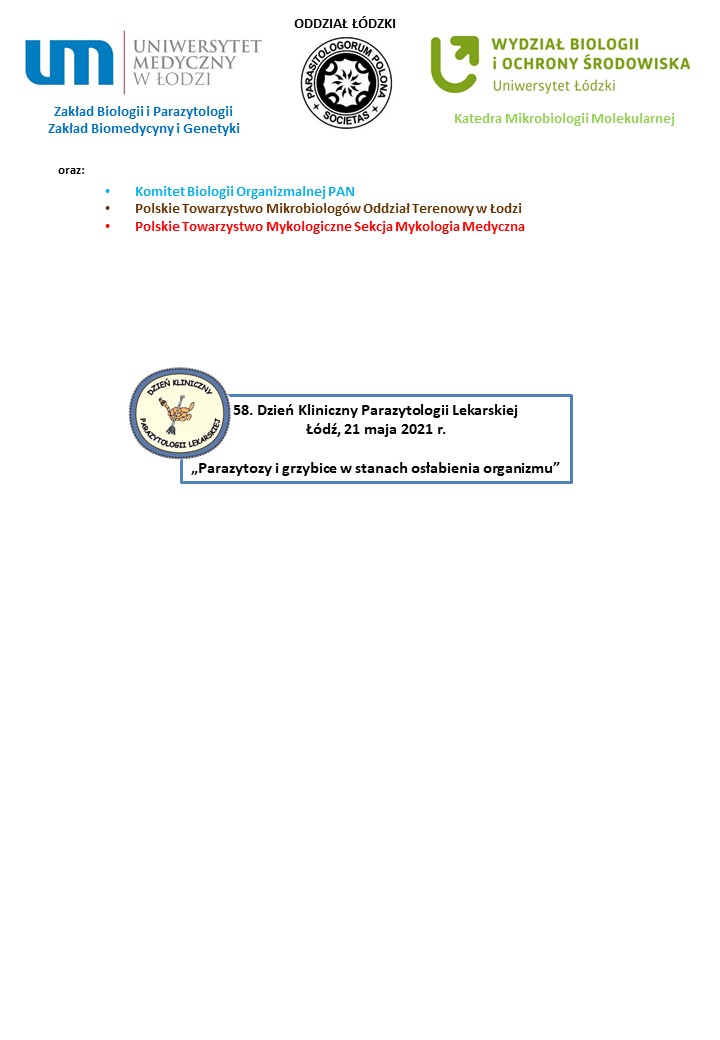 Komitet Organizacyjny 58. DKPLe-mail: dkpl.lodz@wp.pl.        -----------------------------------------------------------------------------------------------------------------------------ZGŁOSZENIE UDZIAŁU……………………………………………………………………………………………………………………………………………………………..                            imię i nazwisko uczestnika, tytuł/stopień naukowy                                                                ……………………………………………………………………………………………………………………………………………………………...                              afiliacja.................................................................................................e-mail......................................................................................................................................................................................................................................................................................................................................tytuł doniesienia w języku polskim i angielskimNiniejszym zgłaszam udział czynny/bierny w 58. Dniu Klinicznym Parazytologii Lekarskiej.               